Build-a-textWorking in groups of 3 or 4, you are going to collaboratively create a Spanish text between Lucas and Alicia. Lucas is inviting Alicia to an event and she’s excited to attend! You will take turns to create the Spanish for each row of text in the table below, using the prompt.Choose someone to go first. When directed by your teacher, pass the worksheet to the next person in your group. Continue until the conversation is complete.Now swap your worksheet with another group for peer review.© State of New South Wales (Department of Education), 2023The copyright material published in this resource is subject to the Copyright Act 1968 (Cth) and is owned by the NSW Department of Education or, where indicated, by a party other than the NSW Department of Education (third-party material).Copyright material available in this resource and owned by the NSW Department of Education is licensed under a Creative Commons Attribution 4.0 International (CC BY 4.0) license.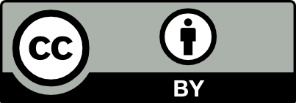 This license allows you to share and adapt the material for any purpose, even commercially.Attribution should be given to © State of New South Wales (Department of Education), 2023.Material in this resource not available under a Creative Commons license:the NSW Department of Education logo, other logos and trademark-protected materialmaterial owned by a third party that has been reproduced with permission. You will need to obtain permission from the third party to reuse its material.Links to third-party material and websitesPlease note that the provided (reading/viewing material/list/links/texts) are a suggestion only and implies no endorsement, by the New South Wales Department of Education, of any author, publisher, or book title. School principals and teachers are best placed to assess the suitability of resources that would complement the curriculum and reflect the needs and interests of their students.If you use the links provided in this document to access a third-party's website, you acknowledge that the terms of use, including licence terms set out on the third-party's website apply to the use which may be made of the materials on that third-party website or where permitted by the Copyright Act 1968 (Cth). The department accepts no responsibility for content on third-party websites.Person speakingSpanishPromptLucasGreet your friendAliciaGreet your friendLucasInvite your friend to an event of your choosingAliciaAsk when the event isLucasProvide a day and date for the eventLucasSay 2 activities at the event, using the nosotros verb formAliciaAsk what time the event isLucasProvide a time for the eventAliciaAccept the invitationAliciaExpress excitement about the eventAliciaSay one thing you will do at the event (using ir + infinitive)LucasSay you will see them soonAliciaSay goodbye and thank you